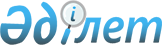 О внесении изменений и дополнений в решение маслихата Есильского района от 20 декабря 2012 года N 13/65 "О Есильском районном бюджете на 2013-2015 годы"
					
			Утративший силу
			
			
		
					Решение маслихата Есильского района Северо-Казахстанской области от 28 марта 2013 года N 14/75. Зарегистрировано Департаментом юстиции Северо-Казахстанской области 15 апреля 2013 года N 2231. Утратило силу (письмо маслихата Есильского района Северо-Казахстанской области от 25 февраля 2014 года N 7.2.1-22/45)

      Сноска. Утратило силу (письмо маслихата Есильского района Северо-Казахстанской области от 25.02.2014 N 7.2.1-22/45)      В соответствии со статьей 104, 106, 109, 111 Бюджетного Кодекса Республики Казахстан от 4 декабря 2008 года, статьей 6 Закона Республики Казахстан «О местном государственном управлении и самоуправлении в Республике Казахстан» от 23 января 2001 года, маслихат Есильского района Северо-Казахстанской области РЕШИЛ:



      1. Внести в решение маслихата Есильского района «О Есильском районном бюджете на 2013-2015 годы» от 20 декабря 2012 года № 13/65 (зарегистрировано в Реестре государственной регистрации нормативных правовых актов за № 2063 от 15 января 2013 года, опубликовано 8 февраля 2013 года в районной газете «Есіл таңы» № 7(356), 8 февраля 2013 года в районной газете «Ишим» № 7(8642) следующие изменения и дополнения:



      пункт 1 изложить в следующей редакции:

      «1. Утвердить Есильский районный бюджет на 2013-2015 годы согласно приложениям 1, 2 и 3 соответственно, в том числе на 2013 год в следующих объемах: 

      1) доходы 2 742 450 тыс. тенге,

      в том числе:

      налоговые поступления 299 848 тыс. тенге;

      неналоговые поступления 4 280 тыс. тенге;

      поступления от продажи основного капитала 10 786 тыс. тенге;

      поступления трансфертов 2 427 536 тыс. тенге;

      2) затраты 2 755 863,7 тыс. тенге; 

      3) чистое бюджетное кредитование 62 935 тыс. тенге,

      в том числе:

      бюджетные кредиты 70 106 тыс. тенге;

      погашение бюджетных кредитов 7 171 тыс. тенге; 

      4) сальдо по операциям с финансовыми активами 2 260 тыс. тенге, в том числе:

      приобретение финансовых активов 2 400 тыс. тенге;

      поступления от продажи финансовых активов государства 140 тыс. тенге;

      5) дефицит (профицит) бюджета - 78 608,7 тыс. тенге;

      6) финансирование дефицита (использование профицита) бюджета: 78 608,7 тыс. тенге:

      в том числе:

      поступление займов 70 106 тыс. тенге;

      погашение займов 7 171 тыс. тенге;

      используемые остатки бюджетных средств 1 5673,7 тыс. тенге.»;



      подпункт 1) пункта 10 исключить;

      подпункт 11) пункта 10 исключить;



      пункт 12 дополнить подпунктом 7) следующего содержания: 

      «7) на фонд оплаты труда коммунальному государственному учреждению «Корнеевская гимназия»;



      пункт 13 изложить в следующей редакции:

      «13. Утвердить резерв местного исполнительного органа Есильского района на 2013 год в сумме 868 тыс. тенге.»;



      дополнить пунктами 13-1, 13-2 следующего содержания:

      «13-1. Предусмотреть в районном бюджете расходы за счет свободных остатков средств, сложившихся на начало финансового года, в сумме 2475,9 тыс. тенге, согласно приложению 9.»;

      «13-2. Предусмотреть в расходах районного бюджета возврат неиспользованных в течение 2012 финансового года целевых трансфертов выделенных из республиканского бюджета в сумме 13197,2 тыс. тенге, областного бюджета в сумме 0,6 тыс. тенге по бюджетной программе 4521006000 «Возврат неиспользованных (недоиспользованных) целевых трансфертов» в сумме 13197,8 тыс. тенге, согласно приложению 10.»;



      приложения 1, 4 к указанному решению изложить в редакции согласно приложениям 1, 2 к настоящему решению;



      указанное решение дополнить приложениями 9, 10 согласно приложениям 3, 4 к настоящему решению.



      2. Настоящее решение вводится в действие с 1 января 2013 года.      Председатель сессии

      маслихата Есильского района

      Северо-Казахстанской области               Н. Плетнев      Секретарь

      маслихата Есильского района

      Северо-Казахстанской области               Т. Мукашев      «СОГЛАСОВАНО» 28 марта 2013 года      Начальник

      ГУ «Отдел экономики и бюджетного

      планирования Есильского района

      Северо-Казахстанской области»              Г. Стороженко

Приложение 1

к решению маслихата Есильского района

от 28 марта 2013 года № 14/75Приложение 1

к решению маслихата Есильского района

от 20 декабря 2013 года № 13/65 Бюджет Есильского района на 2013 год

Приложение 2

к решению маслихата Есильского района

от 28 марта 2013 года № 14/75Приложение 4

к решению маслихата Есильского района

от 20 декабря 2013 года № 13/65 Перечень бюджетных программ по аульным (сельским) округам на 2013 год

Приложение 3

к решению маслихата Есильского района

от 28 марта 2013 года № 14/75Приложение 9

к решению маслихата Есильского района

от 20 декабря 2013 года № 13/65 Направление свободных остатков бюджетных средств сложившихся на 1 января 2013 года

Приложение 4

к решению маслихата Есильского района

от 28 марта 2013 года № 14/75Приложение 10

к решению маслихата Есильского района

от 20 декабря 2013 года № 13/65 Направление свободных остатков бюджетных средств, сложившихся на 1 января 2013 года, и возврат целевых трансфертов республиканского и областного бюджетов, неиспользованных в 2012 году
					© 2012. РГП на ПХВ «Институт законодательства и правовой информации Республики Казахстан» Министерства юстиции Республики Казахстан
				КатегорияКатегорияКатегорияКатегорияСумма (тыс. тенге) 2013 годклассклассклассСумма (тыс. тенге) 2013 годподклассподклассСумма (тыс. тенге) 2013 годНаименованиеСумма (тыс. тенге) 2013 годДоходы2 742 4501Налоговые поступления299 84803Социальный налог182 1211Социальный налог182 12104Налоги на собственность88 5661Налоги на имущество33 1663Земельный налог8 7344Налог на транспортные средства44 3665Единый земельный налог2 30005Внутренние налоги на товары, работы и услуги22 8662Акцизы1 8973Поступления за использование природных и других ресурсов13 6104Сборы за ведение предпринимательской и профессиональной деятельности7 35908Обязательные платежи, взимаемые за совершение юридически значимых действий и (или) выдачу документов уполномоченными на то государственными органами или должностными лицами6 2951Государственная пошлина6 2952Неналоговые поступления4 28001Доходы от государственной собственности9805Доходы от аренды имущества, находящегося в коммунальной собственности98006Прочие неналоговые поступления3 3001Прочие неналоговые поступления3 3003Поступления от продажи основного капитала10 78603Продажа земли и нематериальных активов10 7861Продажа земли10 7864Поступления трансфертов2 427 53602Трансферты из вышестоящих органов государственного управления2 427 5362Трансферты из областного бюджета2 427 536Функциональная группаФункциональная группаФункциональная группаФункциональная группаСумма (тыс. тенге) 2013 годАдминистратор бюджетных программАдминистратор бюджетных программАдминистратор бюджетных программСумма (тыс. тенге) 2013 годПрограммаПрограммаСумма (тыс. тенге) 2013 годНаименованиеСумма (тыс. тенге) 2013 годII. Затраты2 755 863,71Государственные услуги общего характера231 821112Аппарат маслихата района (города областного значения)12328001Услуги по обеспечению деятельности маслихата района (города областного значения)12328122Аппарат акима района (города областного значения)60715001Услуги по обеспечению деятельности акима района (города областного значения)57945003Капитальные расходы государственного органа2770123Аппарат акима района в городе, города районного значения, поселка, аула (села), аульного (сельского) округа134 385001Услуги по обеспечению деятельности акима района в городе, города районного значения, поселка аула (села), аульного (сельского) округа134077022Капитальные расходы государственного органа308452Отдел финансов района (города областного значения)12067001Услуги по реализации государственной политики в области исполнения бюджета района (города областного значения) и управления коммунальной собственностью района (города областного значения)11572003Проведение оценки имущества в целях налогооблажения252011Учет, хранение, оценка и реализация имущества, поступившего в коммунальную собственность128018Капитальные расходы государственного органа115453Отдел экономики и бюджетного планирования района (города областного значения)12 326001Услуги по реализации государственной политики в области формирования и развития экономической политики, системы государственного планирования и управления района (города областного значения)11 926004Капитальные расходы государственного органа4002Оборона8 250122Аппарат акима района (города областного значения)8 250005Мероприятия в рамках исполнения всеобщей воинской обязанности5 574006Предупреждение и ликвидация чрезвычайных ситуаций масштаба района (города областного значения)2 214007Мероприятия по профилактике и тушению степных пожаров районного (городского) масштаба, а также пожаров в населенных пунктах, в которых не созданы органы государственной противопожарной службы4623Общественный порядок, безопасность, правовая, судебная, уголовно- исполнительная деятельность3 035458Отдел жилищно-коммунального хозяйства, пассажирского транспорта и автомобильных дорог района (города областного значения)3 035021Обеспечение безопасности дорожного движения в населенных пунктах3 0354Образование1 857 550123Аппарат акима района в городе, города районного значения, поселка, аула ( села), аульного (сельского) округа2 114005Организация бесплатного подвоза учащихся до школы и обратно в аульной (сельской) местности2 114464Отдел образования района (города областного значения)1 855 436009Обеспечение деятельности организаций дошкольного воспитания и обучения48 874040Реализация государственного образовательного заказа в дошкольных организациях образования100 338015Ежемесячные выплаты денежных средств опекунам (попечителям) на содержание ребенка-сироты (детей-сирот), и ребенка(детей), оставшегося без попечения родителей7 884003Общеобразовательное обучение1 617 380006Дополнительное образование для детей 41 803001Услуги по реализации государственной политики на местном уровне в области образования11 145004Информатизация системы образования в государственных учреждениях образования района (города областного значения)5 880005Приобретение и доставка учебников, учебно-методических комплексов для государственных учреждений образования района (города областного значения)9 329067Капитальные расходы подведомственных государственных учреждений и организаций12 8036Социальная помощь и социальное обеспечение106 392451Отдел занятости и социальных программ района (города областного значения)84 491002Программа занятости21 738004Оказание социальной помощи на приобретение топлива специалистам здравоохранения, образования, социального обеспечения, культуры, спорта и ветеринарии в сельской местности в соответствии с законодательством Республики Казахстан5 145005Государственная адресная социальная помощь2942006Оказание жилищной помощи500007Социальная помощь отдельным категориям нуждающихся граждан по решениям местных представительных органов4 717014Оказание социальной помощи нуждающимся гражданам на дому31 754016Государственные пособия на детей до 18 лет12 054017Обеспечение нуждающихся инвалидов обязательными гигиеническими средствами и предоставление услуг специалистами жестового языка, индивидуальными помощниками в соответствии с индивидуальной программой реабилитации инвалида5 641023Обеспечение деятельности центров занятости населения0464Отдел образования района (города областного значения)835008Социальная поддержка обучающихся и воспитанников организаций образования очной формы обучения в виде льготного проезда на общественном транспорте (кроме такси) по решению местных представительных органов835451Отдел занятости и социальных программ района (города областного значения)21 066001Услуги по реализации государственной политики на местном уровне в области обеспечения занятости и реализации социальных программ для населения19 133011Оплата услуг по зачислению, выплате и доставке пособий и других социальных выплат853010Материальное обеспечение детей-инвалидов, воспитывающихся и обучающихся на дому10807Жилищно-коммунальное хозяйство300 000458Отдел жилищно-коммунального хозяйства, пассажирского транспорта и автомобильных дорог района (города областного значения)5 799003Организация сохранения государственного жилищного фонда1 200041Ремонт и благоустройство объектов в рамках развития сельских населенных пунктов по Программе занятости 20200012Функционирование системы водоснабжения и водоотведения299028Развитие коммунального хозяйства4 300464Отдел образования района (города областного значения)0026Ремонт объектов в рамках развития сельских населенных пунктов по Программе занятости 20200472Отдел строительства, архитектуры и градостроительства района (города областного значения)283 423003Проектирование, строительство и (или) приобретение жилья коммунального жилищного фонда34058Развитие системы водоснабжения и водоотведения в сельских населенных пунктах283 389458Отдел жилищно-коммунального хозяйства, пассажирского транспорта и автомобильных дорог района (города областного значения)10 778015Освещение улиц в населенных пунктах7 515016Обеспечение санитарии населенных пунктов1 701017Содержание мест захоронений и захоронение безродных222018Благоустройство и озеленение населенных пунктов1 3408Культура, спорт, туризм и информационное пространство94 210,9123Аппарат акима района в городе, города районного значения, поселка, аула (села), аульного (сельского) округа13 369006Поддержка культурно-досуговой работы на местном уровне13 369465Отдел физической культуры и спорта района (города областного значения)4 161006Проведение спортивных соревнований на районном (города областного значения) уровне444007Подготовка и участие членов сборных команд района (города областного значения) по различным видам спорта на областных спортивных соревнованиях3 717455Отдел культуры и развития языков района (города областного значения)46 413003Поддержка культурно-досуговой работы17 551006Функционирование районных (городских) библиотек28 242007Развитие государственного языка и других языков народа Казахстана620456Отдел внутренней политики района (города областного значения)6 315002Услуги по проведению государственной информационной политики через газеты и журналы6 130005Услуги по проведению государственной информационной политики через телерадиовещание185455Отдел культуры и развития языков района (города областного значения)9 845001Услуги по реализации государственной политики на местном уровне в области развития языков и культуры6 254032Капитальные расходы подведомственных государственных учреждений и организаций3591456Отдел внутренней политики района (города областного значения)7 876,9001Услуги по реализации государственной политики на местном уровне в области информации, укрепления государственности и формирования социального оптимизма граждан7 492,9006Капитальные расходы государственного органа184003Реализация мероприятий в сфере молодежной политики200465Отдел физической культуры и спорта района (города областного значения)6 231001Услуги по реализации государственной политики на местном уровне в сфере физической культуры и спорта6 069004Капитальные расходы государственного органа16210Сельское, водное, лесное, рыбное хозяйство, особо охраняемые природные территории, охрана окружающей среды и животного мира, земельные отношения78 758474Отдел сельского хозяйства и ветеринарии района (города областного значения)66 940001Услуги по реализации государственной политики на местном уровне в сфере сельского хозяйства и ветеринарии16 297003Капитальные расходы государственного органа142099Реализация мер по оказанию социальной поддержки специалистов10 783007Организация отлова и уничтожения бродячих собак и кошек851013Проведение противоэпизоотических мероприятий38 867463Отдел земельных отношений района(города областного значения)11 818001Услуги по реализации государственной политики в области регулирования земельных отношений на территории района (города областного значения)7 997003Земельно-хозяйственное устройство населенных пунктов1 461006Землеустройство,проводимое при установлении границ городов районного значения, районов в городе, поселков аулов (сел), аульных (сельских) округов2 36011Промышленность, архитектурная, градостроительная и строительная деятельность10 792472Отдел строительства, архитектуры и градостроительства района (города областного значения)10 792001Услуги по реализации государственной политики в области строительства, архитектуры и градостроительства на местном уровне8 350015Капитальные расходы государственного органа200013Разработка схем градостроительного развития территории района, генеральных планов городов районного (областного) значения, поселков и иных сельских населенных пунктов2 24212Транспорт и коммуникации. Автомобильный транспорт12 282458Отдел жилищно-коммунального хозяйства, пассажирского транспорта и автомобильных дорог района (города областного значения)12 282023Обеспечение функционирования автомобильных дорог12 28213Прочие37 443469Отдел предпринимательства района (города областного значения)6 555001Услуги по реализации государственной политики на местном уровне в области развития предпринимательства и промышленности6 555123Аппарат акима района в городе, города районного значения, поселка, аула (села), аульного (сельского) округа21 182040Реализация мер по содействию экономическому развитию регионов в рамках Программы "Развитие регионов"21 182452Отдел финансов района (города областного значения)868012Резерв местного исполнительного органа района (города областного значения)868458Отдел жилищно-коммунального хозяйства, пассажирского транспорта и автомобильных дорог района ( города областного значения)8 838001Услуги по реализации государственной политики на местном уровне в области жилищно-коммунального хозяйства, пассажирского транспорта и автомобильных дорог8 799013Капитальные расходы государственного органа3915Трансферты15 329,8452Отдел финансов района (города областного значения)15 329,8006Возврат неиспользованных (недоиспользованных) целевых трансфертов13 197,8024Целевые текущие трансферты в вышестоящие бюджеты в связи с передачей функций государственных органов из нижестоящего уровня государственного управления в вышестоящий2 132III.Чистое бюджетное кредитованиеIII.Чистое бюджетное кредитованиеIII.Чистое бюджетное кредитованиеIII.Чистое бюджетное кредитование62935Бюджетные кредиты70106Функциональная группаФункциональная группаФункциональная группаФункциональная группаСумма (тыс. тенге) Администратор бюджетных программАдминистратор бюджетных программАдминистратор бюджетных программСумма (тыс. тенге) ПрограммаПрограммаСумма (тыс. тенге) НаименованиеСумма (тыс. тенге) 10Сельское, водное, лесное, рыбное хозяйство, особо охраняемые природные территории, охрана окружающей среды и животного мира, земельные отношения.70106474Отдел сельского хозяйства и ветеринарии района (города областного значения)70106009Бюджетные кредиты для реализации мер социальной поддержки специалистов70106Погашение бюджетных кредитовка

те

го

риякла

сспод

кла

ссНаименованиеСумма (тыс.

тенге)5Погашение бюджетных кредитов717101Погашение бюджетных кредитов71711Погашение бюджетных кредитов, выданных из государственного бюджета7171IV. Сальдо по операциям с финансовыми активами2260Приобретение финансовых активов2400Функциональная группаФункциональная группаФункциональная группаФункциональная группаСумма (тыс.

тенге)Администратор бюджетных программАдминистратор бюджетных программАдминистратор бюджетных программСумма (тыс.

тенге)ПрограммаПрограммаСумма (тыс.

тенге)НаименованиеСумма (тыс.

тенге)13Прочие2400458Отдел жилищно-коммунального хозяйства, пассажирского транспорта и автомобильных дорог района (города областного значения)2400065Формирование или увеличение уставного капитала юридических лиц2400ка-

те-

го-

риякла-

сспод-

кла-

ссНаименованиеСумма (тыс.

тенге)6Поступления от продажи финансовых активов государства14001Поступления от продажи финансовых активов государства1401Поступления от продажи финансовых активов государства внутри страны140V. Дефицит (профицит) бюджета-78 608,7VІ. Финансирование дефицита (использование профицита бюджета)78608,77Поступление займов701061Внутренние государственные займы701062Договоры займа70106Функциональная группаФункциональная группаФункциональная группаФункциональная группаСумма (тыс.

тенге)Администратор бюджетных программАдминистратор бюджетных программАдминистратор бюджетных программСумма (тыс.

тенге)ПрограммаПрограммаСумма (тыс.

тенге)НаименованиеСумма (тыс.

тенге)16Погашение займов7171452Отдел финансов района (города областного значения)7171008Погашение долга местного исполнительного органа перед вышестоящим бюджетом71718Используемые остатки бюджетных средств15673,71Остатки бюджетных средств15673,71Свободные остатки бюджетных средств15673,7Функциональная группаФункциональная группаФункциональная группаФункциональная группа2013 год сумма (тыс. тенге)Администратор бюджетных программАдминистратор бюджетных программАдминистратор бюджетных программ2013 год сумма (тыс. тенге)ПрограммаПрограмма2013 год сумма (тыс. тенге)Наименование2013 год сумма (тыс. тенге)1Государственные услуги общего характера134 385123Аппарат акима района в городе, города районного значения, поселка,аула (села), аульного (сельского) округа134385001Услуги по обеспечению деятельности акима района в городе, города районного значения, поселка аула (села), аульного (сельского) округа134077в том числе: Алматинский сельский округ6982Амангельдинский сельский округ7808Бескудукский сельский округ7629Булакский сельский округ8158Волошинский сельский округ7676Заградовский сельский округ7737Заречный сельский округ11476Ильинский сельский округ7306Корнеевский сельский округ9360Николаевский сельский округ8486Петровский сельский округ7429Покровский сельский округ8097Спасовский сельский округ6852Тарангульский сельский округ7562Явленский сельский округ14377Ясновский сельский округ7142022Капитальные расходы государственного органа308в том числе: Петровский сельский округ103Заречный сельский округ39Покровский сельский округ157Явленский сельский округ94Образование2114123Аппарат акима района в городе, горрда районного значения, поселка,аула (села), аульного (сельского) округа2114005Организация бесплатного подвоза учащихся до школы и обратно в аульной (сельской) местности2114в том числе:Амангельдинский сельский округ401Бескудукский сельский округ451Волошинский сельский округ261Корневский сельский округ0Покровский сельский округ454Тарангульский сельский округ5478Культура,спорт,туризм и информационное пространство13369123Аппарат акима района в городе, города районного значения, поселка, аула (села), аульного (сельского) округа13369006Поддержка культурно-досуговой работы на местном уровне13369Корнеевский сельский дом культуры7088Ясновский сельский дом культуры628113Прочие21182123Аппарат акима района в городе, города районного значения, поселка,аула (села), аульного (сельского) округа21182040Реализация мер по содействию экономическому развитию регионов в рамках Программы "Развитие регионов"21182в том числе: Алматинский сельский округ214Амангельдинский сельский округ588Бескудукский сельский округ358Булакский сельский округ399Волошинский сельский округ499Заградовский сельский округ764Заречный сельский округ790Ильинский сельский округ951Корнеевский сельский округ1606Николаевский сельский округ1193Петровский сельский округ971Покровский сельский округ1425Спасовский сельский округ366Тарангульский сельский округ392Явленский сельский округ10080Ясновский сельский округ586Функциональная группаФункциональная группаФункциональная группаФункциональная группаСумма (тыс.

тенге)Администратор бюджетных программАдминистратор бюджетных программАдминистратор бюджетных программСумма (тыс.

тенге)ПрограммаПрограммаСумма (тыс.

тенге)НаименованиеСумма (тыс.

тенге)1Государственные услуги общего характера1224123Аппарат акима района в городе, города районного значения, поселка, аула (села), аульного (сельского) округа1224001Услуги по обеспечению деятельности акима района в городе, города районного значения, поселка аула (села), аульного (сельского) округа1224в том числе: Заречный сельский округ12248Культура, спорт, туризм и информационное пространство1 251,9465Отдел физической культуры и спорта района (города областного значения)1 000,0007Подготовка и участие членов сборных команд района (города областного значения) по различным видам спорта на областных спортивных соревнованиях1 000,0456Отдел внутренней политики района (города областного значения)251,9001Услуги по реализации государственной политики на местном уровне в области информации, укрепления государственности и формирования социального оптимизма граждан251,9Итого:2 475,9Функциональная группаФункциональная группаФункциональная группаФункциональная группаСумма (тыс. тенге)Администратор бюджетных программАдминистратор бюджетных программАдминистратор бюджетных программСумма (тыс. тенге)ПрограммаПрограммаСумма (тыс. тенге)НаименованиеСумма (тыс. тенге)15Трансферты13 197,8452Отдел финансов района (города областного значения)13 197,8006Возврат неиспользованных (недоиспользованных) целевых трансфертов13 197,8Всего:13 197,8